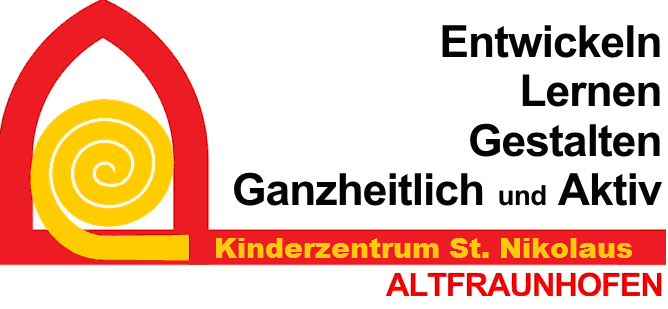 Kriterienkatalog zur Vergabe eines Krippen- bzw. eines KindergartenplatzesGrundvoraussetzung für die Anmeldung im Kinderzentrum ist der Hauptwohnsitz der Familie im Gemeindegebiet Altfraunhofen.Name:					Alter:					Bereich:Kriterien:Punkte:Ohne Aufnahme ist eine dem Kindswohl entsprechende Förderung nicht gewährleistet (Jugendamt)6/Wechsel von der Krippe in den Kindergarten5/Eltern mit Kind/Kindern alleinlebend und beschäftigt und Geschwisterkind in der Einrichtung5/Eltern mit Kind/Kindern alleinlebend und beschäftigt4/Eltern beide beschäftigt und Geschwisterkind in der Einrichtung3/Eltern beide beschäftigt2/Planungsrelevanz (Alters- und Geschlechtsstruktur in den Gruppen)5/Kinder im letzten Jahr vor dem Schuleintritt5/Auswertung: